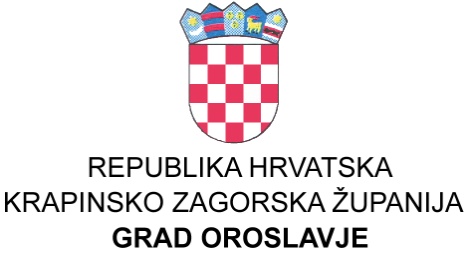 GRADSKO VIJEĆEKLASA: 024-03/22-01/17UBROJ: 2140-4-2-22-9Oroslavje, 30.12.2022. godine 	Na temelju članka 32. Statuta grada Oroslavja (Službeni glasnik Krapinsko zagorske županije broj 16/09, 13/13, 19/18, 21/20 i 23/21.), Gradsko vijeće  na svojoj 23. sjednici održanoj dana 30.12.2022. godine, donijelo jeP R O G R A MRAZVOJA GOSPODARSTVA NA PODRUČJU GRADA OROSLAVJA ZA 2023.Članak 1.	U Proračunu za 2023. godinu planirana su sredstva za razvoj gospodarstva na područjugrada Oroslavja  kako slijedi:Članak 2.	Sredstva za subvenciju uzgoja stoke utrošit će se na način da će se plaćati računi za osjemenjivanje krava i krmača ispostavljenih od Veterinarskih stanica.	Sredstva za subvenciju razvoja malog i srednjeg poduzetništva na području Grada provoditi  će se temeljemprovedenog Natječaja za subvenciju „Razvoja malog i srednjeg poduzetništva za 2022. iprema Odluci o djelomično ili u cijelosti oslobađanju plaćanja komunalnog doprinosa o čemu će Odluku donijeti Gradonačelnik  i Gradsko vijeće. Članak 3.		Ovaj  Program  objavit će se u Službenom glasniku Krapinsko-zagorske županije i na web stranicama grada Oroslavja.                                                                                                                      PREDSJEDAVATELJ					                                     		Daniel VnukProračun 2023.1.  PROGRAM RAZVOJA GOSPODARSTVA1.1.EU projekti26.5401.2.Sufinanciranje javnog prijevoza1.3301.3.Održavanje sinhronog pristupa internetu3.9801.4.Izgradnja širokopojasne infrastrukture pristupu interneta3.9801.5.Izrada analize putničkog prijevoza3.320UKUPNO:39.150Izvori financiranja1.1.  Opći prihodi i primici39.1502.  PROGRAM MALOG I SREDNJEG PODUZETNIŠTA2.1.Subvencioniranje 25%  kamate  za odobrene kredite malih i sr. poduzetnika i obrtnika s područja grada Oroslavja prema Programu Županije Krapinsko zagorske: KREDITOM DO USPJEHA-MJERA1-KREDITOM DO KONKURENTNOSTI i "Lokalni projekti razvoja za 2009. godinu13.2702.2.Subvencije trgovačkim društvima, obrtnicima za rekonstrukciju, dogradnju13.270UKUPNO:26.540Izvori financiranja1.1.  Opći prihodi i primici13.2704.8. Komunalni doprinos13.27026.5403.  PROGRAM PROSTORNOG I PLANSKOG PLANIRANJA3.1.Izrada planske dokumentacije6.6403.2.Provođenje izmjere stambenog i poslovnog prostora26.540UKUPNO:33.180Izvori financiranja1.1.  Opći prihodi i primici13.2705.8.3. Pomoći izvanproračunskih korisnika - Hrvatske vode13.27026.5404.  PROGRAM POTICANJA POLJOPRIVREDNE PROIZVODNJE4.1.Subvencije poljoprivrednicima za uzgoj stoke - troškovi osjemenjivanja4.6504.2.Subvencije izobrazbe poljoprivrednika9304.3.Potpore poljoprivrednicima za provođenje analize zemlje2.6504.4.Sanacija šteta poljoprivrednicima od elementarne nepogode1.330UKUPNO:9.560Izvori financiranja1.1.  Opći prihodi i primici9.5605.  PROGRAM POTICANJA RAZVOJA TURIZMA5.1.Financiranje rada Turističke zajednice26.5405.2.Manifestacije i sajmovi66.3605.3.Izgradnja Poučne staze Grada Oroslavja1.330UKUPNO:94.230Izvori financiranja1.1.  Opći prihodi i primici94.230